Hong Kong Exchanges and Clearing Limited and The Stock Exchange of Hong Kong Limited take no responsibility for the contents of this announcement, make no representation as to its accuracy or completeness and expressly disclaim any liability whatsoever for any loss howsoever arising from or in reliance upon the whole or any part of the contents of this announcement.This announcement is for information purposes only and does not constitute an invitation or offer to acquire, purchase  or subscribe for securities. This announcement does not constitute or form a part of any offer or solicitation to purchase or subscribe for securities in the United States. The securities have not been and will not be registered under the U.S.  Securities Act of1933, as amended (the “Securities Act”), or the securities laws of any state of the United States or any other jurisdiction, and may not be offered or sold within the United States except pursuant to an exemption from, or in a transaction not subject  to, the registration requirements of the Securities Act. Accordingly, the Bonds are being offered and sold only outside the  United States in offshore transactions in compliance with Regulation S under the Securities Act. This announcement and the information contained herein are not for distribution, directly or indirectly, in or into the United States. No public offer of  the securities referred to herein is being or will be made in the United States.NOTICE OF LISTING ONTHE STOCK EXCHANGE OF HONG KONG LIMITED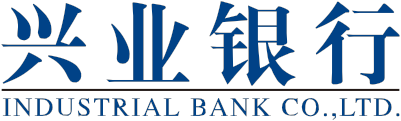 INDUSTRIAL BANK CO., LTD. HONG KONG BRANCH(a joint stock company incorporated in the People’s Republic of China with limited liability)U.S.$700,000,000 2.000 PER CENT. NOTES DUE 2019 (THE “2019 NOTES”)(STOCK CODE: 4509) U.S.$300,000,000 2.375 PER CENT. NOTES DUE 2021(THE “2021 NOTES”)(STOCK CODE: 4517)ISSUED UNDER THE U.S.$5,000,000,000 MEDIUM TERM NOTE PROGRAMME OF INDUSTRIAL BANK CO., LTD.Joint Global CoordinatorsCiti	StandardChartered BankBofA Merrill Lynch	BOC InternationalJoint BookrunnersCiti	StandardChartered BankBofA Merrill Lynch	BOC InternationalHSBC  Goldman Sachs(Asia) L.L.C.BOCOM HK BranchShanghai Pudong Development Bank Co., Ltd.,Hong Kong BranchAgricultural Bank of China Limited Hong Kong BranchChina Construction Bank (Asia)Application has been made to The Stock Exchange of Hong Kong Limited for the listing of, and permission to deal in, the 2019 Notes and the 2021 Notes issued under the U.S.$5,000,000,000Medium Term Note Programme of Industrial Bank Co., Ltd. by way of debt issues to professional investors (as defined in Chapter 37 of the Rules Governing the Listing of Securities on The Stock Exchange of Hong Kong Limited and in the Securities and Futures Ordinance (Cap. 571) of Hong Kong) only, as described in the Offering Circular dated 5 September 2016, the Pricing Supplement dated  13  September  2016  in  relating  to  the  2019  Notes  and  the  Pricing  Supplement  dated  13September 2016 in relating to the 2021 Notes. The listing of the 2019 Notes and the 2021 Notes is expected to become effective on 22 September 2016.Hong Kong, 21 September 2016As at the date of this announcement, the directors of Industrial Bank Co., Ltd. are Mr. Gao Jianping, Mr. Chen Yichao, Mr. Feng Xiaozhong, Mr. Fu Anping, Ms. Zhang Yuxia, Mr. Tao Yiping, Mr. Chen Jinguang, Mr. Xue Hefeng and Mr. Chen Xinjian; the independent directors are Mr. Li Ruoshan, Mr. Paul M. Theil, Mr. Zhu Qing, Mr. Liu Shiping and Mr. Lin Hua.